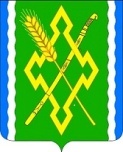 АДМИНИСТРАЦИЯ НОВОЛАБИНСКОГО СЕЛЬСКОГО ПОСЕЛЕНИЯ УСТЬ-ЛАБИНСКОГО  РАЙОНА П О С Т А Н О В Л Е Н И Еот  20 ноября 2019 года					                                  № 97станица НоволабинскаяОб утверждении Положения о порядке присвоения (переименования) или упразднения наименований улицам, переулкам и иным элементам планировочной структуры на территории Новолабинского сельского поселения Усть-Лабинского районаВ соответствии с Федеральным законом от 06.10.2003г. №131-ФЗ «Об общих принципах организации местного самоуправления в Российской Федерации», на основании Устава Новолабинского сельского поселения Усть-Лабинского района, п о с т а н о в л я ю:1. Утвердить Положение о порядке присвоения (переименования) или упразднения наименований улицам, переулкам и иным элементам планировочной структуры на территории Новолабинского сельского поселения Усть-Лабинского района (приложение №1).         2 . Общему отделу администрации Новолабинского сельского поселения Усть-Лабинского района (Высоцкая):        1) обнародовать настоящее постановление в установленном законом порядке;       2) разместить на официальном сайте администрации Новолабинского сельского поселения Усть-Лабинского района в сети «Интернет». 3. Контроль над выполнением  настоящего постановления возложить на главу Новолабинского сельского поселения Усть-Лабинского района А.А. Гусева.4. Постановление вступает в силу со дня его обнародования.Глава Новолабинского сельского поселения Усть-Лабинского района                                                                        А.А. ГусевПриложениеУТВЕРЖДЕНОпостановлением администрацииНоволабинского сельского поселенияУсть-Лабинского района 20.11.2019 г. № 97Положение о порядке присвоения (переименования) или упразднения наименований улицам, переулкам и иным элементам планировочной структуры на территории Новолабинского сельского поселения Усть-Лабинского района1 Общие положения1.1. Настоящее Положение является основополагающим документом, регламентирующим методику и порядок присвоения (переименования) или упразднения наименований улицам, переулкам и иным элементам планировочной структуры на территории Новолабинского сельского поселения Усть-Лабинского района.1.2. В настоящем Положении используются следующие основные понятия:- наименования (топонимы) – имена собственные, присваиваемые улицам, переулкам и иным элементам планировочной структуры на территории Новолабинского сельского поселения Усть-Лабинского района, служащие для их выделения и распознавания;- установление наименований (топонимов) – определение наименования новых, а также безымянных объектов;- переименование – изменение в установленном порядке существующего наименования объектов;- упразднение – ликвидация в установленном порядке объектов, имеющих присвоенные топонимы;- улицы, переулки – элементы планировочной  структуры, определенные в соответствии с действующим законодательством и нормативно-правовыми актами, подлежащие наименованию, переименованию или упразднению в соответствии с настоящим Положением;- восстановление наименований - присвоение объектам ранее существующего топонимического названия;- инициаторы присвоения наименований (переименования) (далее по тексту - инициаторы) - органы государственной власти, органы местного самоуправления, юридические и физические лица, общественные и иные организации. 1.3. Для осуществления единой политики в области присвоения (переименования) или упразднения наименований улиц, переулков и иных элементов планировочной структуры на территории Новолабинского сельского поселения Усть-Лабинского района при администрации Новолабинского сельского поселения Усть-Лабинского района создается межведомственная топонимическая комиссия (комиссия по наименованиям) (далее – Комиссия). Состав, полномочия и порядок деятельности Комиссии утверждается решением Совета Новолабинского сельского поселения Усть-Лабинского района. 1.4. Присвоение (переименование) или упразднение наименований улицам, переулкам и иным элементам планировочной структуры на территории Новолабинского сельского поселения Усть-Лабинского района осуществляется решением Совета Новолабинского сельского поселения Усть-Лабинского района по представлению главы Новолабинского сельского поселения Усть-Лабинского района на основании положительного решения Комиссии.1.5. Названия всех улиц, переулков и иных элементов планировочной структуры на территории Новолабинского сельского поселения Усть-Лабинского района сводятся в адресный реестр Новолабинского сельского поселения Усть-Лабинского района, который утверждается постановлением администрации Новолабинского сельского поселения Усть-Лабинского района.1.6. Администрация Новолабинского сельского поселения Усть-Лабинского района:- обеспечивает установку указателей с наименованиями улиц, ориентирующих надписей в порядке, установленном действующим законодательством;- своевременно информирует жителей города о присвоении (переименовании) или упразднении наименований улиц, переулков и иных элементов планировочной структуры на территории Новолабинского сельского поселения Усть-Лабинского района через официальные средства массовой информации (печатные средства, телевидение, радио, официальный сайт администрации Новолабинского сельского поселения Усть-Лабинского района в сети «Интернет»);- осуществляет иную деятельность в рамках полномочий, установленных действующим законодательством и настоящим Положением.2 Основные требования, предъявляемые к присвоению (переименованию) или упразднению наименований улицам, переулкам и иным элементам планировочной структуры на территории Новолабинского сельского поселения Усть-Лабинского района2.1. При присвоении наименований (переименовании) улицам, переулкам и иным элементам планировочной структуры на территории Новолабинского сельского поселения Усть-Лабинского района наименования должны:- соответствовать словообразовательным, орфографическим и стилистическим нормам современного русского литературного языка, быть благозвучными, удобными для произношения, легко запоминающимися, состоять не более чем из трех слов;- соответствовать географическим, историческим, градостроительным и иным особенностям соответствующей части территории Новолабинского сельского поселения Усть-Лабинского района;- органически включаться в существующую топонимическую систему Новолабинского сельского  поселения Усть-Лабинского района;- не повторять уже существующие наименования;- содержать информацию об историко-культурном развитии Новолабинского сельского поселения Усть-Лабинского района;- соответствовать особенностям ландшафта с использованием в качестве основы для наименований существующих наименований географических объектов;- быть мотивированными и отражать индивидуальные характеристики объекта присвоения наименования и переименования.2.2. Переименование улиц, переулков и иных элементов планировочной структуры на территории Новолабинского сельского поселения Усть-Лабинского района производится в следующих случаях: - по предложению не менее одного процента жителей Новолабинского сельского поселения Усть-Лабинского района, обладающих избирательным правом;   - восстановления исторически сложившегося наименования объекта, имеющего особую культурную ценность;   - изменения статуса и (или) функционального назначения соответствующего объекта;   -  устранения дублирования наименований объектов в пределах территории;   - обозначения объекта аббревиатурой, наименованием с номером или словосочетанием, вызывающим значительное неудобство для произношения.2.3. Присвоение наименований и переименование в честь выдающихся людей в целях увековечения их памяти производится посмертно с учетом их деятельности и заслуг перед Новолабинским сельским поселением Усть-Лабинского района, Краснодарским краем, Российской Федерацией, при этом должно учитываться согласие членов семьи или родственников, обладающих правами наследования (при их наличии). Присвоение наименований и  переименование, связанных с событиями и гражданами периода новейшей истории, осуществляется по истечении не менее десяти лет со дня события или смерти гражданина. Присвоение наименования, переименование в память о Почетном гражданине Новолабинского сельского поселения Усть-Лабинского района, лице, награжденном государственными наградами Российской Федерации, государственными наградами СССР, возможно до истечения указанного срока, а также участников Великой Отечественной войны 1941-1945 годы героически погибших за Родину.2.4. Упразднение наименований улиц производится в связи с их ликвидацией, соединением объектов наименования в единый объект или упорядочением наименований.2.5. Вопросы о присвоении названий вновь создаваемым элементам планировочной структуры на территории Новолабинского сельского поселения Усть-Лабинского района выносятся на Комиссию после утверждения проектов планировки жилых и промышленных районов и планов застройки отдельных микрорайонов и кварталов, до принятия постановлений администрации муниципального образования Усть-Лабинский район об отводе земельных участков под строительство.3 Порядок присвоения (переименования) или упразднения наименований улиц, переулков и иных элементов планировочной структуры на территории Новолабинского сельского поселения Усть-Лабинского района3.1. Присвоение (переименование) или упразднение наименований улиц, переулков и иных элементов планировочной структуры на территории Новолабинского сельского поселения Усть-Лабинского района производится в порядке, установленном настоящим Положением, по предложению:- граждан Российской Федерации, имеющих постоянное место жительства на территории Новолабинского сельского поселения Усть-Лабинского района и обладающих избирательном правом. Инициатива граждан по присвоению (переименованию) или упразднению наименований улицам, переулкам и иным элементам планировочной структуры на территории Новолабинского сельского поселения Усть-Лабинского района реализуется путем создания инициативной группы в количестве не менее 7 (семи) человек в порядке, установленном пунктом 3.4 настоящего Положения (далее по тексту – инициативная группа);- юридических лиц, зарегистрированных в установленном порядке и осуществляющих свою деятельность на территории Новолабинского сельского поселения Усть-Лабинского района;- общественных и иных организаций, в том числе территориальных органов самоуправления;- органов местного самоуправления;- органов государственной власти Российской Федерации и субъектов Российской Федерации.3.2. Предложения о присвоении (переименовании) или упразднении наименований улицам, переулкам и иным элементам планировочной структуры на территории Новолабинского сельского поселения Усть-Лабинского района вносятся лицами, указанными в п.3.1 настоящего Положения, (далее по тексту – инициаторы) в письменном виде на имя главы Новолабинского сельского поселения Усть-Лабинского района.3.3. Предложение должно содержать следующие сведения:местоположение объекта с обозначением на карте-схеме;обоснование присвоения наименования, переименования объекта и его предлагаемое название;сведения об инициаторах, с указанием наименования (фамилия, имя, отчество - для физических лиц), места нахождения (сведений о регистрации по месту жительства - для физических лиц), номеров контактных телефонов;в случае, когда в качестве наименования предлагаются имена выдающихся государственных и общественных деятелей и других имеющих заслуги перед государством лиц, Почетных граждан Новолабинского сельского поселения Усть-Лабинского района, прилагаются краткие сведения об их жизни и деятельности, а также согласие семьи и родственников, обладающих правами наследования (при их наличии); в случае необходимости и наличия, соответствующие архивные документы;протоколы общих собраний трудовых коллективов, организаций, общественных объединений, творческих союзов, сходов граждан по месту их жительства и других органов, обратившихся с ходатайством;расчет затрат, связанных с присвоением (переименованием) или упразднением наименований улицам, переулкам и иным элементам планировочной структуры на территории Новолабинского сельского поселения Усть-Лабинского района;3.4. В случае, если с ходатайством обращается инициативная группа, наряду с документами, указанными в пункте 3.3 настоящего Положения, предоставляется подписной лист, оформленный согласно приложению № 1 к настоящему Положению.Инициативная группа обязана собрать не менее 1 (одного) процента подписей жителей Новолабинского сельского поселения Усть-Лабинского района от числа жителей, обладающих избирательным правом в установленном законом порядке в поддержку соответствующего ходатайства.В подписном листе жители указывают:- свои фамилию, имя и отчество;- паспортные данные или данные иного удостоверяющего личность документа в соответствии с действующим законодательством (серию, номер паспорта или иного удостоверяющего личность документа, кем и когда выдан паспорт или иной удостоверяющий личность документ);- адрес места жительства;- ставят свою подпись и дату ее внесения.Подписной лист заверяется членом инициативной группы, осуществлявшим сбор подписей жителей. На подписном листе, член инициативной группы собственноручно указывает свою фамилию, имя и отчество, паспортные данные или данные иного удостоверяющего личность документа в соответствии с действующим законодательством (серию, номер паспорта или иного удостоверяющего личность документа, кем и когда выдан паспорт или иной удостоверяющий личность документ), адрес места жительства, ставит свою подпись и дату ее внесения.После окончания сбора подписей жителей членами инициативной группы составляется протокол об итогах сбора подписей, по форме согласно приложению № 2 настоящего Положения, который подписывается всеми членами инициативной группы. Указанный протокол и подписные листы прилагаются к соответствующему ходатайству.3.5. Администрация Новолабинского сельского поселения Усть-Лабинского района осуществляет регистрацию и учёт поступивших предложений, и в трехдневный срок направляет необходимые документы в Комиссию для рассмотрения и принятия решения.3.6. В случае, если инициаторами не представлены документы в соответствии с пунктом 3.3 настоящего Положения, администрация Новолабинского сельского поселения Усть-Лабинского района в трехдневный срок возвращает представленные документы заявителю и отказывает в письменной форме заявителю в направлении документов в Комиссию.3.7. Обязанность по организации работы Комиссии возлагается на секретаря Комиссии.3.8. Материалы, необходимые для заседания Комиссии, доводятся до сведения членов Комиссии секретарем не позднее, чем за десять дней до дня заседания Комиссии. Комиссия правомочна заседать при наличии двух третей от общего числа членов. 3.9. На очередном заседании комиссия рассматривает предложения, поступившие от населения и подготовленные в самой комиссии, и в течение 30 (тридцати) календарных дней принимает решение для внесения их на рассмотрение главе Новолабинского сельского поселения Усть-Лабинского района. Комиссия с согласия главы Новолабинского сельского поселения Усть-Лабинского района вправе продлить срок рассмотрения предложения о присвоении, переименовании и упразднении наименований улицам, переулкам, проездам и иным элементам планировочной структуры на территории Новолабинского сельского поселения Усть-Лабинского района, но не более чем на 3 (три) месяца с обязательным письменным уведомлением инициаторов.3.10. В случае необходимости Комиссия вправе внести предложение главе Новолабинского сельского поселения Усть-Лабинского района о проведении соответствующих мероприятий (анкетирование, опрос и т.д.), нацеленных на выявление общественного мнения по вопросу присвоения (переименования) или упразднения наименований улицам, переулкам и иным элементам планировочной структуры на территории Новолабинского сельского поселения Усть-Лабинского района в порядке, установленном действующим законодательством. Приоритет в определении территории, подлежащей анкетированию, опросу и т.д., отдается той территории, наименование которой планируется присвоить или переименовать.3.11. Решение Комиссии о присвоении (переименовании) или упразднении наименований улицам, переулкам и иным элементам планировочной структуры принимается простым большинством голосов присутствующих членов комиссии. При равном количестве голосов голос председателя является решающим.3.12 Глава Новолабинского сельского поселения Усть-Лабинского района на основании решения Комиссии принимает решение о согласовании (об отказе в согласовании) присвоения (переименования) или упразднения наименований улицам, переулкам и иным элементам планировочной структуры на территории Новолабинского сельского поселения Усть-Лабинского района.В случае принятия решения о согласовании присвоения (переименовании) или упразднении наименований улицам, переулкам, проездам и иным элементам планировочной структуры на территории Новолабинского сельского поселения Усть-Лабинского района, глава Новолабинского сельского поселения Усть-Лабинского района направляет предложение и проект решения о присвоении (переименовании) или упразднении наименований улицам, переулкам и иным элементам планировочной структуры на территории Новолабинского сельского поселения Усть-Лабинского района, подготовленный в установленном порядке, на рассмотрение в Совет Новолабинского сельского поселения Усть-Лабинского района.В случае принятия решения об отказе в согласовании присвоения (переименования) или упразднения наименований улицам, переулкам, проездам и иным элементам планировочной структуры на территории Новолабинского сельского поселения Усть-Лабинского района, глава Новолабинского сельского поселения Усть-Лабинского района в письменной форме уведомляет инициаторов о таком отказе (к уведомлению прикладывается копия заключения Комиссии). Решение об отказе в согласовании должно быть обоснованным и может быть обжаловано в установленном законом порядке.4 Разрешение спорных вопросов 4.1 Спорные вопросы и разногласия, возникающие в связи с действиями по присвоению (переименованию) или упразднению наименований улиц, переулков, проездов и иных элементов планировочной структуры на территории Новолабинского сельского поселения Усть-Лабинского района, разрешаются в соответствии с настоящим Положением и действующим законодательством.Глава Новолабинского сельского поселенияУсть-Лабинского района                                                                   А.А. ГусевПриложение № 1к Положению о порядке присвоения (переименования) или упразднения наименований улицам, переулкам и иным элементам планировочной структуры на территории Новолабинского сельского поселения Усть-Лабинского районаПОДПИСНОЙ ЛИСТМы, нижеподписавшиеся, члены инициативной группы граждан, предлагаем присвоить (переименовать) или упразднить следующее название __________________________________________________________________(объект названия)расположенному______________________________________________________________________________________________________________________Глава Новолабинского сельского поселенияУсть-Лабинского района                                                                   А.А. ГусевПриложение № 2к Положению о порядке присвоения (переименования) или упразднения наименований улицам, переулкам и иным элементам планировочной структуры на территории Новолабинского сельского поселения Усть-Лабинского районаПротоколоб итогах сбора подписей жителей Новолабинского сельского поселения Усть-Лабинского районаМы, ниже подписавшиеся, члены инициативной группы граждан составили настоящий протокол на предмет того, что в подписном(ых) листе(ах) о присвоении (переименовании) или упразднении _____________________________________________________________________________________________имеется _______ подписей жителей Новолабинского сельского поселения.Члены инициативной группы:Глава Новолабинского сельского поселенияУсть-Лабинского района                                                                   А.А. ГусевПриложение № 3к Положению о порядке присвоения (переименования) или упразднения наименований улицам, переулкам и иным элементам планировочной структуры на территории Новолабинского сельского поселения Усть-Лабинского районаРЕШЕНИЕ Межведомственной топонимической комиссии (комиссии по наименованиям) Новолабинского сельского поселения Усть-Лабинского районаСт. Новолабинская                                                                        __________ 20__ г.Межведомственная топонимическая комиссия (комиссия по наименованиям) Новолабинского сельского поселения Усть-Лабинского района в составе председателя _________________________________________,секретаря  __________________________________________________________,членов комиссии ____________________________________________________                                          (ФИО присутствующих членов комиссии)____________________________________________________________________рассмотрев заявление _________________________________________________,                                                                (сведения о заявителе)а также представленные материалы (документы) _____________________________________________________________________________________________,                                (наименование и краткое содержание документов)учитывая, что _______________________________________________________,                                            (излагаются мотивы принятия решения)приняла следующее решение: __________________________________________.(отказать в присвоении/присвоить наименование, отказать в переименовании/переименовать улицу, переулок, проезд и иные элементы планировочной структуры Новолабинского сельского поселения Усть-Лабинского района)За принятое решение проголосовало __ членов комиссии,против __ членов комиссии,воздержалось __ членов комиссии.Председатель комиссии__________________                                                                                        (должность)                                              	                                                         (инициалы, фамилия)Секретарь комиссии__________________                                                                                (должность)                                                                                                                 	 (инициалы, фамилия)Глава Новолабинского сельского поселенияУсть-Лабинского района                                                                                     А.А. Гусев№ппФамилия, имя, отчествоДанные паспорта или иного заменяющего его документаАдресПодписьДата№ п/пдатаподписьФИО